Муниципальное автономное общеобразовательное учреждение «Школа №5» Ростов-на-Дону Тема исследовательской работыОсобенности размножения гигантской пресноводной креветки вусловиях замкнутого водоснабжения (УЗВ). Выполнил учащийся:5 А класса Аверин Елисей АлександровичПоловинкин Никита АлексеевичРуководитель работы:Сидоренко Елена ВалерьевнаКонсультант: Сейдалиев Тлек Армиялович(Зав.лабораторией) 2019год СодержаниеСтр.Разведение гигантской пресноводной креветкиВведениеВ связи с тем, что мире наблюдается креветочный бум, природные естественные запасы креветок активно сокращаются, особенно крупные их виды. Основная часть крупных видов креветок производится в искусственных условиях. Юго-Восточная Азия – основной производитель креветок. В России промышленное производство креветок практически не ведётся. Для успешного производства, существуют необходимые условия, наличие водоёмов с теплой водой температура которой должна составлять от 28 до 30 ºС, на территории России невозможно выращивание креветок круглогодично в естественных водоёмах. В летнее время возможно выращивание креветок на территории южных регионов (Волгоградской, Астраханской, Ростовской области, Краснодарского и Ставропольского края) в естественных водоёмах. В летнее время в этих регионах гидрохимические показатели соответствуют требованиям для выращивания ценных видов креветок.Для разведения в условиях РФ самым подходящим видом является гигантская пресноводная креветка. Она отличается высокими темпами роста (масса в 50 г достигает уже в 4 месяца, а 100 г в 9 месяцев), а также этот вид неприхотлив к гидрохимическим условиям. В Юго-Восточной Азии разведение данного вида началось в конце 50-х годов 20 века. В начале 20 века современные технологии позволили выращивать пресноводную креветку в умеренном климате. На сегодняшний день технологии позволяют выращивать креветок в любых климатических условиях за счёт системы замкнутого водоснабжения.1. Обзор литературы1.1. Гигантская пресноводная креветка (Macrobrachium rosenbergii), её биология и особенности разведения.Гигантская пресноводная креветка (Macrobrachium rosenbergii) относится к семейству Palaemonoidae Rafinesque. Креветки в большей части – морские обитатели. В пресных водах встречаются Palaemonoidae и Atyidae. Род Macrobrachium имеет промысловое значение, особи достигают довольно крупных размеров – от 50 до и более 300 мм. Эти пресноводные креветки распространены в тропических и субтропических регионах мира: все страны Юго-Восточной Азии, Индия, Китай, Северная Австралия, а также острова Океании. Основные места обитания – низовья рек. Взрослые особи обычно обитают на дне рек, для икрометания мигрируют в солоноватую воду (10-30‰) приустьевых участков. Спариваются нелинявшие самцы с закончившими линьку самками. В естественных условиях коорпуляция у креветок происходит круглый год (для одной самки 7-8 раз). Продолжительность инкубационного периода зависит от внешних условий и составляет примерно три недели. От размера самки зависит количество откладываемых икринок. При первом нересте самки откладывают не более 5-20 тыс. яиц, зрелые самки – 80-100 тыс. Изначально цвет у икры оранжевый, а за трое суток до выклева икра становится серо-чёрная. Период личинки проходит в эстуариях. Личинки проходят двенадцать стадий, каждая длиться примерно три дня и заканчивается линькой. На последней личиночной стадии происходит метаморфоз в постличинку. Постличинки часто линяют и быстро растут, с возрастом уменьшается количество линьки. Высокая концентрация кальция положительно влияет на развитие личинок и взрослых креветок. Продолжительность жизни 3-4 года. Оптимальные условия одинаковы для всех стадий: температура воды 28-30 ºС (при 20 ºС она перестаёт питаться, а ниже 13 ºС начинается гибель); освещённость – примерно 4000 лк; насыщение воды кислородом – 70%; содержание нитритов не более 0,1 мг/л, нитратов не более 20 мг/л; жёсткость воды (СаСО3) 30-150 ppm (мг/л); pH 7-8.1.2. Особенности выращивания гигантских пресноводных креветок в прудовых хозяйствах ЮФО.Креветки в прудовых хозяйствах Южного Федерального Округа достигают половой зрелости в возрасте 4-5 месяцев, самки при длине 70-105 мм и массе 4-10 г, а самцы 89-95 мм и массе 10-12 г. После достижения половой зрелости рост самок замедляется. Гигантская пресноводная креветка к девятимесячному возрасту может достигать 100-120 г, к году 140-150 г, иногда 200 гр. Максимальный размер самок 200 г, длина 283 мм, самцов 250 г и 326 мм. Даже при одном помёте масса и размер креветок может отличаться. Особенность поведения гигантской пресноводной креветки при выращивании: она никогда не зарывается в грунт, не делает нор, но прячется в различного рода природных укрытиях. Поэтому в прудах или бассейнах, создают искусственные укрытия. Для гигантской пресноводной креветки характерна ночная активность. Днём она прячется в убежищах от рыбоядных птиц, хищных рыб. 1.3. Технология круглогодичного выращивания и разведения гигантской пресноводной креветки в условиях установки замкнутого водоснабжения (УЗВ).Для получения посадочного материала подбирают самок и самцов. Чтобы материал был качественный, самки и самцы должны быть в хорошем физическом состоянии, с неповреждёнными конечностями, активно питающиеся и передвигающиеся. Для того чтобы получить 30-40 тыс. икринок, подбирают самок с массой не менее 40 г. Крупные самки обладают более высокой плодовитостью, но они реже линяют. Самцов производителей классифицируют по размерам и цвету клешней. Наибольшей производительностью отличаются средние по размеру самцы с синими клешнями. Производителей до коорпуляции содержат в индивидуальных аквариумах. При подготовке производителей их рационы должны содержать высокий процент протеина (не меньше 30%) и живые корма. Часто для кормления маточного поголовья используют специализированные креветочные корма, а также комбикорма для осетровых и лососевых. Для синхронного нереста самок три недели выдерживают в лотках с пониженной температурой воды 21-22 ºС, затем в течении 2-3 дней температуру поднимают до 28-29 ºС. Для увеличения выхода личинок самок необходимо пересаживать в индивидуальные боксы. Самки вынашивают оплодотворённую икру на плавательных ногах – плеоподах до 15-20 суток. Самки постоянно ухаживают за икринками: отбирают мёртвые яйца, вентилируют кладки плавательными ножками. В первые сутки после начала выклева, вылупляются до 80-90% всех личинок. Самку сразу пересаживают в отдельный аквариум, для предотвращения их поедания. Самые оптимальные условия для личинок является: t – 27-29 ºС; содержания кислорода в воде не менее 5 мл/л; солёность 12‰; pH 8,0-8,2; содержание нитритов не более 0,1 мг/л, других соединений азота – не более 0,001 мг/л; освещённость 4000 лк; продолжительность светового дня 12 часов, тёмное время суток 12 часов; концентрация пищевых частиц 5-10 шт./мл; плотность посадки не выше 30 экз./л. На второй день после вылупления личинок начинают кормить. Наилучшим кормом для личинок являются науплии артемии. Кормят личинок 5 раз в день в светлое время суток. Измельченные корма животного происхождения начинают вводить на пятые сутки. Суточную норму и состав рационов регулярно пересматривают, это зависит от роста личинок. Успешные условия выращивания личинок зависят от обеспеченности кормами, которое в сутки составляет не менее 200% от массы личинок. Метаморфоз личинок в постличинки происходит на 32-35 сутки. Личинки, которые первые прошли эту стадию, отличаются высокими темпами роста и развития, их отбирают для дальнейшего выращивания. Примерно на 1000 личинок объём воды должен составлять 1 м3. С увеличением массы постличинок снижают плотность посадки, при массе 3,0 г, на 1 м2 не более 500 шт. Суточный рацион кормления постличинок в первые две недели (после метаморфоза) составляет 100% от массы креветок, а к месячному возрасту снижается до 80%, к двум месяцам рацион падает до 50%. Основные корма в постметаморфозный период: продукты переработки рыбы, птицы, зерновых и бахчевых. По мере роста увеличивают долю живых кормов, в дальнейшем и высокобелковых компонентов животного происхождения. В три месяца молодь креветки достигает массы 3 г, хорошо переносит транспортировку и переводится в УЗВ.2. Основная частьЦель работы: изучение биологических норм разведения и выращивания гигантской пресноводной креветки в УЗВ.Метод исследования: наблюдение, измерение.Объект наблюдения: гигантская пресноводная креветка (Macrobrachium rosenbergii).Научные исследования проводились в Научно-исследовательской лаборатории по разведению тропического рака ФГБОУ ВО Волгоградский ГАУ. Научные исследования направлены на совершенствование технологий содержания, кормления и разведения ракообразных.2.1. Материально-техническое оснащение.В исследовании использовалась лаборатория, оснащённая современным оборудованием, включая установку замкнутого водоснабжения (Приложение 1).Лаборатория включает (Приложение 2):1. УЗВ для выращивания раков: 24 бассейна полипропилена (ПП) общим объёмом 8 м3 с автономной системой биофильтрации.2. Аквариальный комплекс для содержания тропических раков и креветок.3. Аквариальный комплекс для содержания самок с икрой (родильное отделение).4. Блок водоподготовки.5. Складские помещения.Аквариальная установка имеет размеры, удобные для обслуживания, полную комплектацию: систему водообмена, биофильтр с наполнителями, систему аэрации с аккумулятором и терморегуляцией, УФ-стерилизатор. 2.2. Этапы исследования.2.2.1. Первый этап.На первом этапе были отобраны 10 самцов и 20 самок массой от 10 до 40 г, которых разместили в 10 аквариумах объёмом 250 л каждый. Водообмен каждого аквариума составил 1,5-2,0 л/мин. Показатели температуры воды, pH, содержание кислорода, нитритов и нитратов определяли ежедневно через 2 часа после кормления. Кормление проводилось 3 раза в день. 2.2.2. Второй этап.Второй этап опыта включал разработку биологических норм разведения гигантской пресноводной креветки до посадочного материала. Самок и самцов подбирали по размерам и активности самцов – средние по размерам особи, с хорошо окрашенными клешнями. Спаривание с образованием икры у самок продолжалось в течение десяти дней. После кладки самку отсаживали от самцов. Когда личинки полностью сползали с плеоподов самок, их отсаживали от кладки. После чего самки в течении 2-3 недель выдерживались при температуре 21-22% С, затем повышали температуру, и, после линьки, самки вновь были готовы к спариванию. 3. Заключение3.1. После проведённого исследования выявилась зависимость плодовитости самок гигантской пресноводной креветки от их линейных размеров.Полученные нами данные свидетельствуют, что с увеличением размеров самок от 0,9 до 14,2 см и массы тела от 9,8 г до 39,7 г плодовитость увеличилась прямо пропорционально (0,95) от 9600 до 46000 шт. яиц в одной кладке.3.2. Выживаемость личинок в эмбриональный период тоже зависела от массы и размера самок. Анализируя полученные данные (таблица), можно сделать вывод, что наименьшая смертность в эмбриональный период наблюдалась у более крупных самок. Плодовитость самок размером 12 см превышает данный показатель у самок с размером 10 см на 56,1%, а эмбриональная смертность ниже на 30,9%. 4. ВыводыТаким образом, для эффективного воспроизводства гигантской пресноводной креветки целесообразно использовать маточное поголовья размером 12 см. Полученные нами данные помогут не только повысить эффективность воспроизводства, но и сократить расходы, так как наибольшая доля затрат товарной продукции относится на получение посадочного поголовья.ЛитератураКовачева Н.П. Аквакультура ракообразных отряда Decapoda: камчатский краб Paralithodes camtschaticus и гигантская пресноводная креветка Macrobrachium rosenbergii, стр. 151, 155, 157, 163, 175, 185.Ковачева Н.П., Жигин А.В., Борисов Р.Р. Биология и культивирование гигантской пресноводной креветки Macrobrachium rosenbergii, 2015, стр. 15, 1.5., 2.2.1.Приложение 1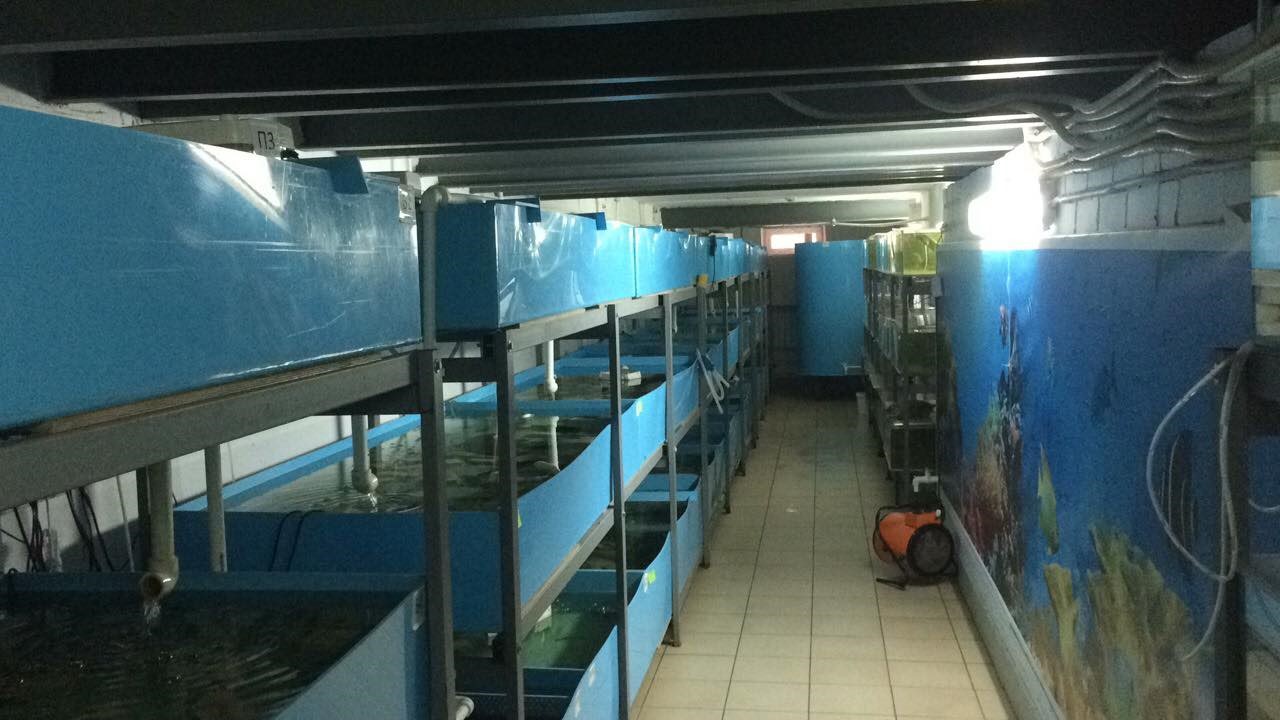 Приложение 2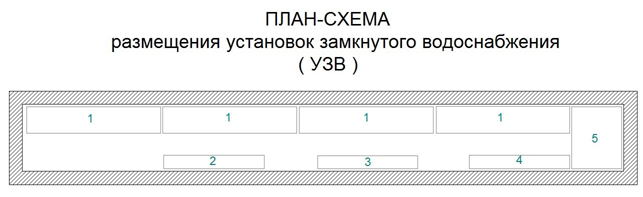 1. УЗВ для выращивания раков: 24 бассейна полипропилена (ПП) общим объёмом 8 м3 с автономной системой биофильтрации.2. Аквариальный комплекс для содержания тропических раков и креветок.3. Аквариальный комплекс для содержания самок с икрой (родильное отделение).4. Блок водоподготовки.5. Складские помещения.Приложение 3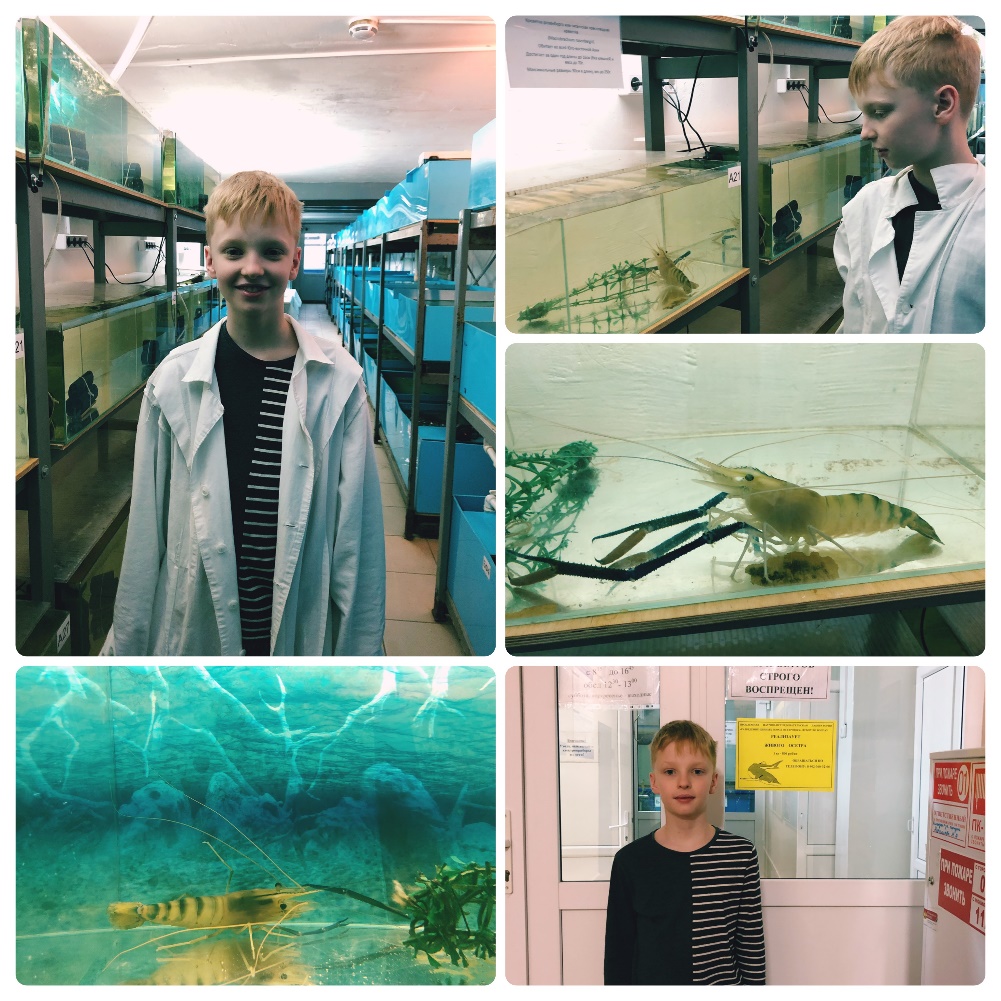 Введение31. Обзор литературы1. Обзор литературы1. Обзор литературы1. Обзор литературы1. Обзор литературы1. Обзор литературы1. Обзор литературы1. Обзор литературы31.1. Гигантская пресноводная креветка (Macrobrachium rosenbergii), её биология и особенности разведения1.1. Гигантская пресноводная креветка (Macrobrachium rosenbergii), её биология и особенности разведения1.1. Гигантская пресноводная креветка (Macrobrachium rosenbergii), её биология и особенности разведения1.1. Гигантская пресноводная креветка (Macrobrachium rosenbergii), её биология и особенности разведения1.1. Гигантская пресноводная креветка (Macrobrachium rosenbergii), её биология и особенности разведения1.1. Гигантская пресноводная креветка (Macrobrachium rosenbergii), её биология и особенности разведения1.1. Гигантская пресноводная креветка (Macrobrachium rosenbergii), её биология и особенности разведения1.1. Гигантская пресноводная креветка (Macrobrachium rosenbergii), её биология и особенности разведения1.1. Гигантская пресноводная креветка (Macrobrachium rosenbergii), её биология и особенности разведения1.1. Гигантская пресноводная креветка (Macrobrachium rosenbergii), её биология и особенности разведения1.1. Гигантская пресноводная креветка (Macrobrachium rosenbergii), её биология и особенности разведения31.2. Особенности выращивания гигантских пресноводных креветок в прудовых хозяйствах ЮФО1.2. Особенности выращивания гигантских пресноводных креветок в прудовых хозяйствах ЮФО1.2. Особенности выращивания гигантских пресноводных креветок в прудовых хозяйствах ЮФО1.2. Особенности выращивания гигантских пресноводных креветок в прудовых хозяйствах ЮФО1.2. Особенности выращивания гигантских пресноводных креветок в прудовых хозяйствах ЮФО1.2. Особенности выращивания гигантских пресноводных креветок в прудовых хозяйствах ЮФО1.2. Особенности выращивания гигантских пресноводных креветок в прудовых хозяйствах ЮФО1.2. Особенности выращивания гигантских пресноводных креветок в прудовых хозяйствах ЮФО1.2. Особенности выращивания гигантских пресноводных креветок в прудовых хозяйствах ЮФО1.2. Особенности выращивания гигантских пресноводных креветок в прудовых хозяйствах ЮФО41.3. Технология круглогодичного выращивания и разведения гигантской пресноводной креветки в условиях установки замкнутого водоснабжения (УЗВ)1.3. Технология круглогодичного выращивания и разведения гигантской пресноводной креветки в условиях установки замкнутого водоснабжения (УЗВ)1.3. Технология круглогодичного выращивания и разведения гигантской пресноводной креветки в условиях установки замкнутого водоснабжения (УЗВ)1.3. Технология круглогодичного выращивания и разведения гигантской пресноводной креветки в условиях установки замкнутого водоснабжения (УЗВ)1.3. Технология круглогодичного выращивания и разведения гигантской пресноводной креветки в условиях установки замкнутого водоснабжения (УЗВ)1.3. Технология круглогодичного выращивания и разведения гигантской пресноводной креветки в условиях установки замкнутого водоснабжения (УЗВ)1.3. Технология круглогодичного выращивания и разведения гигантской пресноводной креветки в условиях установки замкнутого водоснабжения (УЗВ)1.3. Технология круглогодичного выращивания и разведения гигантской пресноводной креветки в условиях установки замкнутого водоснабжения (УЗВ)1.3. Технология круглогодичного выращивания и разведения гигантской пресноводной креветки в условиях установки замкнутого водоснабжения (УЗВ)1.3. Технология круглогодичного выращивания и разведения гигантской пресноводной креветки в условиях установки замкнутого водоснабжения (УЗВ)1.3. Технология круглогодичного выращивания и разведения гигантской пресноводной креветки в условиях установки замкнутого водоснабжения (УЗВ)1.3. Технология круглогодичного выращивания и разведения гигантской пресноводной креветки в условиях установки замкнутого водоснабжения (УЗВ)1.3. Технология круглогодичного выращивания и разведения гигантской пресноводной креветки в условиях установки замкнутого водоснабжения (УЗВ)52. Основная часть2. Основная часть2. Основная часть2. Основная часть2. Основная часть2. Основная часть62.1. Материально-техническое оснащение2.1. Материально-техническое оснащение2.1. Материально-техническое оснащение2.1. Материально-техническое оснащение2.1. Материально-техническое оснащение2.1. Материально-техническое оснащение2.1. Материально-техническое оснащение2.1. Материально-техническое оснащение2.1. Материально-техническое оснащение2.1. Материально-техническое оснащение2.1. Материально-техническое оснащение2.1. Материально-техническое оснащение72.2. Этапы исследования2.2. Этапы исследования2.2. Этапы исследования2.2. Этапы исследования2.2. Этапы исследования2.2. Этапы исследования2.2. Этапы исследования2.2. Этапы исследования2.2. Этапы исследования72.2.1. Первый этап2.2.1. Первый этап2.2.1. Первый этап2.2.1. Первый этап2.2.1. Первый этап2.2.1. Первый этап2.2.1. Первый этап72.2.2. Второй этап2.2.2. Второй этап2.2.2. Второй этап2.2.2. Второй этап2.2.2. Второй этап2.2.2. Второй этап73. Заключение3. Заключение3. Заключение3. Заключение84. Выводы4. Выводы8ЛитератураЛитератураЛитература9Приложение 1Приложение 1Приложение 1Приложение 1Приложение 110Приложение 2Приложение 2Приложение 2Приложение 2Приложение 210Приложение 3Приложение 3Приложение 3Приложение 3Приложение 311Длина, смПлодовитость в среднем, шт.Смертность в эмбриональный период, %10960054,3111510039,6122187523,4133177010,814460007,6